1Professeures : Gleizes Leyla		Langue : Espagnol		          Saye Isidora• Titre :  «Peinture murale, art ou dégradation ?  »• Etablissement : Lycée Militaire d’Aix en Provence et Lycée Esclangon (Manosque, 04)• Niveau : PREMIEREThème du programme : Axe 3, Art et pouvoir• Compétences et cycle : Production orale - Interaction orale - réception orale - réception écrite. • CECRL :Réception orale et réception écrite – A2 - B1 ; Production orale - A2 -B1; Interaction orale - A2 – B1• CRCN :D1. Information et données : C1.1. ; C1.2 ; C1.3           D2. Communication et collaboration : C2.1. ; C2.2 ; C2.3 C.2.4	 	D3. Création de contenus : C3.1 ; C3.2 		D4. Protection et sécurité : C4.1. ; C4.2. 		D5. Environnement numérique : C5.1 ; C5.2• Outils numériques mis en œuvre :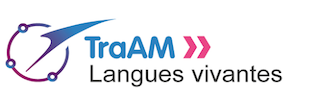 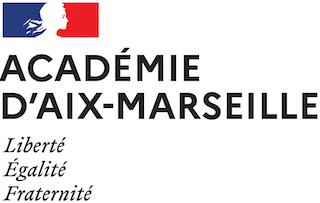 Padlet pour l’accès aux documents et pour l’affichage des échanges. Confidentialité : Secret (accès uniquement avec un lien) ;Quizlet pour favoriser l’acquisition des compétences linguistiques ;Framapad pour les partages de connaissances et l’élaboration d’un document partagé ;Genially et Audacity ; BigBlueButton (BBB) : Réunion virtuelle et/ou conversations guidées, débat virtuelLaboratoire des langues; Smartphones ; tablettes en classe• Production finale : Débat inter-lycées en langue étrangère (espagnol) pendant la semaine de languesRédaction d’un article sur le débat organisé à publier sur les sites des lycées2Genèse :Actuellement il y a une nécessité à multiplier de vrais moments d’échanges en langue étrangère pour accroître la motivation et permettre à l’élève de développer les différentes stratégies propres à cette activité langagière. Comment aider les élèves à développer des compétences linguistiques et pragmatiques pour une expression orale plus fluide et argumentée ? Comment motiver à participer à un vrai échange en langue étrangère et développer la collaboration à distance afin d’acquérir des connaissances de civilisation et linguistiques pour une culture commune ?Résumé :Un mur virtuel au service de l’interaction orale. Les élèves découvrent grâce au Padlet mis en place les différents graffitis ou peintures murales présentes dans certains pays hispanophones. Une première réflexion sur ce qu’est l’art et le graffiti ; cela mène l’élève à s’interroger: Y-a-t-il une différence entre graffitis et peintures murales ? Quel est le but de leur auteur ? Où est le droit de la liberté d’expression ou le droit de propriété ? Y-a-t-il un message dans ce type d’expression (art et pouvoir) ?Grâce au numérique (Padlet, BBB, Framapad, ordinateur, smartphone…) les moments d’interaction (synchrone et/ou asynchrone) se multiplient et se construisent avec les autres élèves. L’acquisition des connaissances et le développement de stratégies de communication notamment d’expression orale permettront à l’élève de donner et défendre son point de vue d’une façon argumentée. Précisions concernant les activités proposées :Etape 1 Promenade par la route de la peinture murale (Padlet 1) : découvrir quelques peintures murales de différents pays hispanophones. Deux passages obligés : le Mexique pour voir quelques représentations du muralisme mexicain et l’Espagne pour les peintures rupestres. Premier contact avec les élèves de l’autre lycée. Se présenter par l’intermédiaire d’une peinture murale choisie dans sa promenade. Première invitation à un échange (Padlet 2 : Se présenter). Etape 2 Travail en groupe au sein de la classe en pédagogie différenciée (Padlet 3 de la séquence). Apprendre à se questionner et à anticiper les contre-arguments. (Framapad – BBB)Construction d’une culture commune (enrichissement de la culture hispanique):Chaque lycée travaille la même séquence mais avec des documents différents. Echange (asynchrone) entre pairs, avec des contraintes linguistiques, pour compléter les informations.Elaboration d’un tableau de synthèse avec les arguments et contre-arguments par rapport à la problématique. (Framapad) Etape 3Première interaction orale synchrone. Tâche intermédiaire : par BigBlueButton (BBB). Discussion à partir des consignes données par les professeurs.Publication des tableaux de synthèses sur le Padlet d’échange de chaque classe.Etape 4Travail en groupe au sein de la classe en pédagogie différenciée (Padlet de la séquence) pour compléter le travail de la question.Evaluation des acquis par les professeurs de la classe.Padlet disponible (sous contrôle des enseignants) pour les demandes de précisions, compléments, etc. entre pairs et classe/classe. Etape 5 : étape finaleDébat scolaire : tirage au sort (pour ou contre), préparation en groupe. Débat 3ème semaine de mai 2021 au Lycée Militaire d’Aix en Provence ou par BBB.Compétences numériques visées (CRN) et développéesQuelques exemples des consignes données pour la mise en oeuvre des différentes compétences CRN3• Bilan Final  Les éléments facilitateurs :L’utilisation de Padlet:Il n’est pas nécessaire pour les élèves de créer un compte ;Accès rapide aux documents de natures différentes étudiés en classe (Texte, audio, vidéo, document iconographique). Le Padlet permet de plus d’avoir une vision globale de la séquence et un accès rapide à toute sorte de supports centralisés sur un seul et même mur virtuel ;Les élèves peuvent continuer à les consulter à tout moment (la connaissance de l’outil Padlet, déjà utilisé dans d’autres séquences facilite l’utilisation) ;Accès à l’interface via un ordinateur portable ou de bureau ; ou via une tablette ou un smartphone (connexion internet requise) ; Formats des documents supportés : Word ; PDF ; vidéo ; audio ; image ; liens directs pour les vidéo et sites internet ;De même des productions écrites ou orales peuvent y être facilement déposées : le plus de cette interface est l’enregistreur numérique intégré, l’élève et l’enseignant peuvent enregistrer directement une production ou créer une courte vidéo et la publier ;Gain du temps et manipulation d’une seule interface ;L’aspect visuel est attractif pour les élèves qui prennent plaisir à appréhender le support.Les freins :Techniques : La connexion Wifi ou internet doit être de qualité,La méconnaissance de l’environnement numérique pour certains élèves nécessite une formation de l’élève même si celle-ci est rapide car l’outil est d’usage assez intuitif ; L’utilisation d’iPad ou iPhone pour l’enregistrement audio en direct a été difficile pour les élèves car le format n’est pas supporté par Padlet. Besoin de conversion. Solution : utiliser Vocaroo pour créer le document audio, puis télécharger le fichier pour publication sur Padlet.Question d’organisation Le contexte de crise sanitaire ;Les modalités d’enseignement des 2 lycées (élèves de Manosque « en hybride » n’a pas rendu facile la progression) ; La période pour tous les élèves en distanciel en a démotivé certains qui ont parfois décroché ;Trouver un créneau horaire pour l‘échange synchrone s’est avéré compliqué ;Les temps d’échange et de concertation afin d’organiser le travail en parallèle et en collaboration a nécessité un investissement accru de la part des enseignants.  Conclusion apports et plus-value constatés des usages numériques :Des progrès notables des compétences de communication et linguistiques en espagnol, les élèves ont fait des efforts notables pour acquérir/développer des compétences linguistiques afin de communiquer et interagir avec les élèves de Manosque. Travail formatif pour les élèves d’un point de vue de l’usage des outils numériques pour apprendre : compétences numériques accrues ;Lien enseignant / élève renforcé : les élèves peuvent refaire facilement leur production orale s’ils le souhaitent et la déposer rapidement sur le mur virtuel pour correction, ce qui a facilité l’évaluation formative et les progrès ;Des progrès dans la prise de parole ont été constatés : les élèves plus timides participent plus, et plus volontairement en classe en raison de la situation de projet collaboratif ce qui accroit la motivation et de la facilité d’usage de l’outil informatique pour produire et partager ses productions ;Les échanges en Visio ( BBB) ont facilité la création de liens et la prise de conscience des enjeux de l’interaction orale en synchrone ;Une plus grande curiosité pour comprendre et apprendre a été constatée en lien avec le format numérique accessible et attractif ; L’entraide dans les usages du numérique (les élèves plus expérimentés maîtrisent rapidement les outils et aident les autres élèves) a renforcé les valeurs de soutien et solidarité qui ont pu se manifester lors du débat (encouragements et soutien effectifs des élèves en difficulté). Ce fut un vrai travail d’équipe ! L’usage des outils numériques nous aura permis de réaliser un projet inter-établissement qui n’aurait pas été possible sans celui-ci et a permis en sus des apprentissages des savoirs et savoir-faire et de développer le savoir-être ;    Cela a permis d’impulser un projet de partenariat que nous souhaiterions proroger.  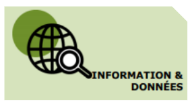 1.2 Gérer des données: Niveau 5: Sauvegarder un fichier sous différents formats.1.3 Traiter des données: Sélectionner et mettre en relation des informations issues de ressources numériques. 1.2 Gérer des données: Niveau 5: Sauvegarder un fichier sous différents formats.1.3 Traiter des données: Sélectionner et mettre en relation des informations issues de ressources numériques. Consigne : Premier contact (étape 1) : Premier contact avec les élèves de l’autre lycée. Pour vous présenter, choisissez une peinture murale lors de votre promenade par « la route de la peinture murale », préparez une vidéo (voir fiche 1 Premier contact et aide à la production de la vidéo). Si vous choisissez de préparer un diaporama sonorisé vous devez enregistrer le fichier tout d’abord en format *.pptx (Présentation PowerPoint) et puis enregistrer en format MEPG-4. Afin de faciliter la publication de la vidéo sur le mur virtuel, changez SVP le format en utilisant un logiciel gratuit de conversion de fichiers (par exemple Format Factory). Choisissez la conversion vidéo et le format de sortie pour la Web : WebM.Chercher et analyser (étape 2) : Pédagogie différenciée : 4 documents (des supports différents) à disposition de la classe sur le Padlet de la séquence LMA. Sélection des informations et mise en relation pour constituer les arguments les plus pertinents.Consigne : Premier contact (étape 1) : Premier contact avec les élèves de l’autre lycée. Pour vous présenter, choisissez une peinture murale lors de votre promenade par « la route de la peinture murale », préparez une vidéo (voir fiche 1 Premier contact et aide à la production de la vidéo). Si vous choisissez de préparer un diaporama sonorisé vous devez enregistrer le fichier tout d’abord en format *.pptx (Présentation PowerPoint) et puis enregistrer en format MEPG-4. Afin de faciliter la publication de la vidéo sur le mur virtuel, changez SVP le format en utilisant un logiciel gratuit de conversion de fichiers (par exemple Format Factory). Choisissez la conversion vidéo et le format de sortie pour la Web : WebM.Chercher et analyser (étape 2) : Pédagogie différenciée : 4 documents (des supports différents) à disposition de la classe sur le Padlet de la séquence LMA. Sélection des informations et mise en relation pour constituer les arguments les plus pertinents.Consigne : Premier contact (étape 1) : Premier contact avec les élèves de l’autre lycée. Pour vous présenter, choisissez une peinture murale lors de votre promenade par « la route de la peinture murale », préparez une vidéo (voir fiche 1 Premier contact et aide à la production de la vidéo). Si vous choisissez de préparer un diaporama sonorisé vous devez enregistrer le fichier tout d’abord en format *.pptx (Présentation PowerPoint) et puis enregistrer en format MEPG-4. Afin de faciliter la publication de la vidéo sur le mur virtuel, changez SVP le format en utilisant un logiciel gratuit de conversion de fichiers (par exemple Format Factory). Choisissez la conversion vidéo et le format de sortie pour la Web : WebM.Chercher et analyser (étape 2) : Pédagogie différenciée : 4 documents (des supports différents) à disposition de la classe sur le Padlet de la séquence LMA. Sélection des informations et mise en relation pour constituer les arguments les plus pertinents.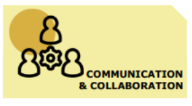 2.1 Interagir – 2.2 Partager et publier - 2.3 CollaborerUtiliser différents outils ou services de communication numérique. Respecter les principales règles de civilité et le droit des personnes lors des interactions en ligne. Utiliser un outil approprié pour partager des contenus avec un public large ou restreint. Réagir sur des contenus publiés. Utiliser un service numérique adapté pour partager des idées et coproduire des contenus dans le cadre d'un projet. Animer ou participer activement à un travail collaboratif avec divers outils numériques.Consigne : Utiliser l’onglet « Discussion » de Pronote pour poser toute question sur ce projet à l’enseignant (répondre au message reçu ou créer une nouvelle discussion).Premier échange (étape 1) : Bien regarder les peintures murales choisies par les élèves de Manosque (Mur virtuel de Manosque). Choisir une ou 2 peintures et écouter les présentations des élèves.  Avec quel élève vous aimeriez travailler en groupe?  Avec quel élève vous aimeriez communiquer davantage ? Vous pouvez réagir et lui laisser un commentaire. Interaction asynchrone : enseignant/élève : L’enseignant publie une demande de précision individuelle sur les arguments ou contre-arguments développés pendant la mise en commun en classe entière. Cet enregistrement oral est publié sur le mur virtuel d’entraînement à l’interaction de la classe (colonne de l’élève). « Ecoute bien la question et répond oralement directement sur le mur virtuel de manière argumentée en donnant des exemples »Interaction synchrone (étape 3): élève du lycée militaire/élève de Manosque :  Interaction en groupes mixtes (LMA et Manosque) en réunion virtuelle par BigBlueButton (BBB). A partir des documents préparés (photos des graffitis dans différentes villes) par l’enseignant. 3 documents différents. Les élèves travaillent en groupe pour répondre aux questions. Après les consignes, les élèves sont répartis en salle de travail virtuelle (salle de réunion). Eux-mêmes démarrent le travail en groupe. La langue de communication est la langue cible. Les enseignants ne participent pas à cet échange, ils vont de groupe en groupe pour vérifier le démarrage de l’échange et proposer de l’aide si besoin. Chercher et analyser (étape 2)Travail en groupe en distanciel et/ou présentiel (au laboratoire des langues) Utiliser le Framapad (lien sur le Padlet de la séquence) pour partager les nouvelles informations et trouver les contre-arguments. Chaque élève participe et interagit avec les membres de son groupe. L’utilisation du « Clavardage » (chat) du Framapad est l’espace approprié pour poser des questions ou demander de l’aide (interaction écrite), la page de Framapad pour le travail collaboratif. Interaction synchrone (étape 3): élève du lycée militaire/élève de Manosque :  la synthèse de chaque groupe de travail est proposée à l’oral avant la fin de la réunion virtuelle générale (réunion avec les 2 classes). Chaque groupe dépose sa synthèse sur le mur virtuel de l’échange.(article publié)  Consigne : Utiliser l’onglet « Discussion » de Pronote pour poser toute question sur ce projet à l’enseignant (répondre au message reçu ou créer une nouvelle discussion).Premier échange (étape 1) : Bien regarder les peintures murales choisies par les élèves de Manosque (Mur virtuel de Manosque). Choisir une ou 2 peintures et écouter les présentations des élèves.  Avec quel élève vous aimeriez travailler en groupe?  Avec quel élève vous aimeriez communiquer davantage ? Vous pouvez réagir et lui laisser un commentaire. Interaction asynchrone : enseignant/élève : L’enseignant publie une demande de précision individuelle sur les arguments ou contre-arguments développés pendant la mise en commun en classe entière. Cet enregistrement oral est publié sur le mur virtuel d’entraînement à l’interaction de la classe (colonne de l’élève). « Ecoute bien la question et répond oralement directement sur le mur virtuel de manière argumentée en donnant des exemples »Interaction synchrone (étape 3): élève du lycée militaire/élève de Manosque :  Interaction en groupes mixtes (LMA et Manosque) en réunion virtuelle par BigBlueButton (BBB). A partir des documents préparés (photos des graffitis dans différentes villes) par l’enseignant. 3 documents différents. Les élèves travaillent en groupe pour répondre aux questions. Après les consignes, les élèves sont répartis en salle de travail virtuelle (salle de réunion). Eux-mêmes démarrent le travail en groupe. La langue de communication est la langue cible. Les enseignants ne participent pas à cet échange, ils vont de groupe en groupe pour vérifier le démarrage de l’échange et proposer de l’aide si besoin. Chercher et analyser (étape 2)Travail en groupe en distanciel et/ou présentiel (au laboratoire des langues) Utiliser le Framapad (lien sur le Padlet de la séquence) pour partager les nouvelles informations et trouver les contre-arguments. Chaque élève participe et interagit avec les membres de son groupe. L’utilisation du « Clavardage » (chat) du Framapad est l’espace approprié pour poser des questions ou demander de l’aide (interaction écrite), la page de Framapad pour le travail collaboratif. Interaction synchrone (étape 3): élève du lycée militaire/élève de Manosque :  la synthèse de chaque groupe de travail est proposée à l’oral avant la fin de la réunion virtuelle générale (réunion avec les 2 classes). Chaque groupe dépose sa synthèse sur le mur virtuel de l’échange.(article publié)  Consigne : Utiliser l’onglet « Discussion » de Pronote pour poser toute question sur ce projet à l’enseignant (répondre au message reçu ou créer une nouvelle discussion).Premier échange (étape 1) : Bien regarder les peintures murales choisies par les élèves de Manosque (Mur virtuel de Manosque). Choisir une ou 2 peintures et écouter les présentations des élèves.  Avec quel élève vous aimeriez travailler en groupe?  Avec quel élève vous aimeriez communiquer davantage ? Vous pouvez réagir et lui laisser un commentaire. Interaction asynchrone : enseignant/élève : L’enseignant publie une demande de précision individuelle sur les arguments ou contre-arguments développés pendant la mise en commun en classe entière. Cet enregistrement oral est publié sur le mur virtuel d’entraînement à l’interaction de la classe (colonne de l’élève). « Ecoute bien la question et répond oralement directement sur le mur virtuel de manière argumentée en donnant des exemples »Interaction synchrone (étape 3): élève du lycée militaire/élève de Manosque :  Interaction en groupes mixtes (LMA et Manosque) en réunion virtuelle par BigBlueButton (BBB). A partir des documents préparés (photos des graffitis dans différentes villes) par l’enseignant. 3 documents différents. Les élèves travaillent en groupe pour répondre aux questions. Après les consignes, les élèves sont répartis en salle de travail virtuelle (salle de réunion). Eux-mêmes démarrent le travail en groupe. La langue de communication est la langue cible. Les enseignants ne participent pas à cet échange, ils vont de groupe en groupe pour vérifier le démarrage de l’échange et proposer de l’aide si besoin. Chercher et analyser (étape 2)Travail en groupe en distanciel et/ou présentiel (au laboratoire des langues) Utiliser le Framapad (lien sur le Padlet de la séquence) pour partager les nouvelles informations et trouver les contre-arguments. Chaque élève participe et interagit avec les membres de son groupe. L’utilisation du « Clavardage » (chat) du Framapad est l’espace approprié pour poser des questions ou demander de l’aide (interaction écrite), la page de Framapad pour le travail collaboratif. Interaction synchrone (étape 3): élève du lycée militaire/élève de Manosque :  la synthèse de chaque groupe de travail est proposée à l’oral avant la fin de la réunion virtuelle générale (réunion avec les 2 classes). Chaque groupe dépose sa synthèse sur le mur virtuel de l’échange.(article publié)  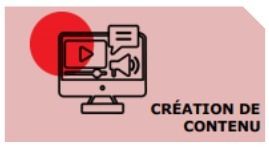 3.2 Développer des documents multimédia
Produire une image, un son ou une vidéo avec différents outils numériques3.3 Adapter les documents à leur finalitéConnaître et respecter les règles du droit d'auteur, du droit à l'image et du droit à la protection des données personnelles.Consigne : Premier contact (étape 1) : Préparer un vidéo pour se présenter aux élèves de l’autre lycée (de Manosque). Vous pouvez utiliser les différents outils numériques. Ordinateurs, smartphone ou tablettes et des programmes et des applications différentes : éditeur vidéo du smartphone ou la tablette, l’option « Enregistreur d’écran » du Padlet; genially ; ou PowerPoint. (Voir le tutoriel en espagnol « Aide à la production de la vidéo). Ne donner aucune information personnelle. Consigne : Premier contact (étape 1) : Préparer un vidéo pour se présenter aux élèves de l’autre lycée (de Manosque). Vous pouvez utiliser les différents outils numériques. Ordinateurs, smartphone ou tablettes et des programmes et des applications différentes : éditeur vidéo du smartphone ou la tablette, l’option « Enregistreur d’écran » du Padlet; genially ; ou PowerPoint. (Voir le tutoriel en espagnol « Aide à la production de la vidéo). Ne donner aucune information personnelle. Consigne : Premier contact (étape 1) : Préparer un vidéo pour se présenter aux élèves de l’autre lycée (de Manosque). Vous pouvez utiliser les différents outils numériques. Ordinateurs, smartphone ou tablettes et des programmes et des applications différentes : éditeur vidéo du smartphone ou la tablette, l’option « Enregistreur d’écran » du Padlet; genially ; ou PowerPoint. (Voir le tutoriel en espagnol « Aide à la production de la vidéo). Ne donner aucune information personnelle. 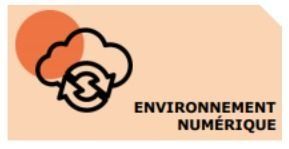 5.1 Résoudre des problèmes techniques
Identifier des problèmes techniques liés à un environnement informatiqueRésoudre des problèmes simples liés au stockage ou au partage de donnéesConsigne : Des problèmes de connexion dus au réseau ont empêché la publication de l’enregistrement fait avec Padlet. Les élèves ont dû trouver une solution pour ne pas perdre l’enregistrement.  Téléchargement du fichier audio sur l’espace personnel de l’élève, exportation du fichier par clé USB ou messagerie pour une tentative de publication postérieure (à partir de leur maison)Certains élèves ont trouvé quelques difficultés de publication sur le mur virtuel. Les vidéo ou enregistrement audio faits avec des iPhone ne pouvaient pas être publiés sur le mur virtuel. Quelques solutions trouvées : au début : envoyer la production par messagerie (pas très satisfaisant pour l’enseignent) ; puis utilisation de Vocaroo (pour l’enregistrement audio) ou conversion du fichier (vidéo) pour la publication.Consigne : Des problèmes de connexion dus au réseau ont empêché la publication de l’enregistrement fait avec Padlet. Les élèves ont dû trouver une solution pour ne pas perdre l’enregistrement.  Téléchargement du fichier audio sur l’espace personnel de l’élève, exportation du fichier par clé USB ou messagerie pour une tentative de publication postérieure (à partir de leur maison)Certains élèves ont trouvé quelques difficultés de publication sur le mur virtuel. Les vidéo ou enregistrement audio faits avec des iPhone ne pouvaient pas être publiés sur le mur virtuel. Quelques solutions trouvées : au début : envoyer la production par messagerie (pas très satisfaisant pour l’enseignent) ; puis utilisation de Vocaroo (pour l’enregistrement audio) ou conversion du fichier (vidéo) pour la publication.Consigne : Des problèmes de connexion dus au réseau ont empêché la publication de l’enregistrement fait avec Padlet. Les élèves ont dû trouver une solution pour ne pas perdre l’enregistrement.  Téléchargement du fichier audio sur l’espace personnel de l’élève, exportation du fichier par clé USB ou messagerie pour une tentative de publication postérieure (à partir de leur maison)Certains élèves ont trouvé quelques difficultés de publication sur le mur virtuel. Les vidéo ou enregistrement audio faits avec des iPhone ne pouvaient pas être publiés sur le mur virtuel. Quelques solutions trouvées : au début : envoyer la production par messagerie (pas très satisfaisant pour l’enseignent) ; puis utilisation de Vocaroo (pour l’enregistrement audio) ou conversion du fichier (vidéo) pour la publication.